DLA RODZICÓW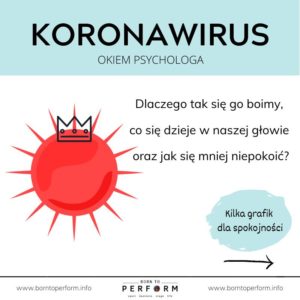 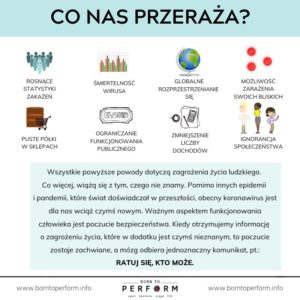 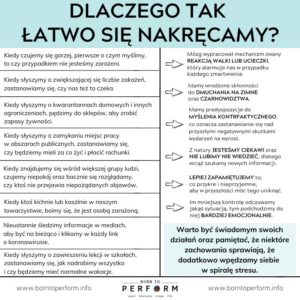 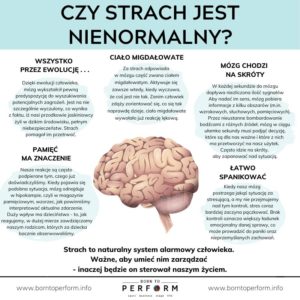 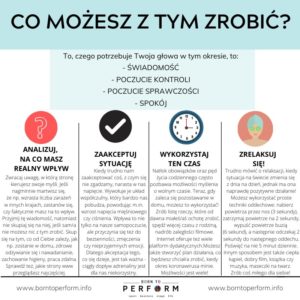 źródło grafiki: https://www.borntoperform.info/